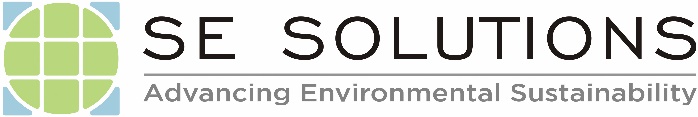 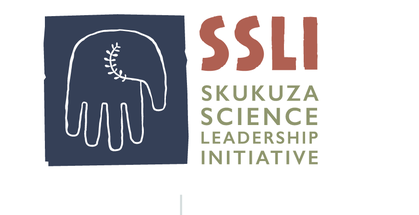 INTEGRATED ENVIRONMENTAL MANAGEMENT (IEM), YES WE CAN!15 – 16 November 2021Skukuza Science Leadership Initiative, MpumalangaPLEASE READ THE NOTES BELOW Title:Firstname:Surname:Organisation:Position:Postal address:Email address:Telephone number:Dietary preference (vegetarian, vegan, other): Person responsible for payment:Telephone number:Email address:Items included in registration fee for the training courseShared accommodation: dinner, bed, breakfast and full day packageGame drivesCourse materialsALL-INCLUSIVE REGISTRATION FEE							R 6,500.00Please indicate which of the following you would like to receive by ticking an optionAn invoice      A pro form invoice or quoteADDS-ONThere is an option to arrive early or stay extra days at the Skukuza Science Leadership Campus should you wish to relax and enjoy more of the Kruger. If you tick one of the boxes below you will be contacted by Karen Vickers manager of the SSLI, to finalise the details of your extra days.I would like to add extra days to my registration – Please tick your option     Accommodation only (Accommodation options range from R350-R800 pppn)     Accommodation and catering (Add Catering +R350 per day)     Accommodation, catering, and game drives (Add 2 x game drives +R500/day)Every Government official will be issued a Quote and this quote must be submitted to his/her finance department to obtain an Order Number (PO number), and thereafter will furnish this order number to the Course Coordinator at least 21 days before the training course to facilitate payment before the start of the course. Registration of Government officials will only be confirmed once an order number has been received, and he/she will not be allowed to attend without such an order number.If the course organiser needs to be registered as a service provider with your Department, please ask your Finance Department to forward the necessary documentation to the Coordinator.All other participants need to pay their fees on receipt of an invoice. Payment to be made by EFT.    Participants are limited to 35 persons - please register early.For more information contact:			Training course coordinator				Facility coordinatorGlaudin Kruger						Karen VickersKruger & Associates					Nsasani TrustTel: 072 320 7015  / 028 316 2905			Tel:  079 311 4778E-mail: kruger@krugerassociate.com			E-mail: skukuzascienceleadership@gmail.com